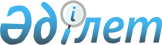 Қазақстан Республикасы Премьер-Министрінің 1999 жылғы 8 қарашадағы N 155 өкіміне өзгерістер енгізу туралыҚазақстан Республикасы Премьер-Министрінің өкімі 2000 жылғы 10 сәуір N 62-ө     "AES корпорациясымен дауларды реттеу туралы" 1999 жылғы 17 маусымдағы Өзара түсіністік туралы меморандум шарттарын іске асыру жөніндегі жұмыс тобын құру туралы" Қазақстан Республикасы Премьер-Министрінің 1999 жылғы 8 қарашадағы N 155 өкіміне мынадай өзгерістер енгізілсін:     жұмыс тобының құрамына енгізілсін:"Дүкенбаев                         - Қазақстан РеспубликасыныңКенжемұрат Дүкенбайұлы               Энергетика, индустрия және сауда                                     вице-министрі, жетекші болыпРаханов                            - Қазақстан РеспубликасыныңМақсұтбек Смағұлұлы                  Қаржы министрлігі Мемлекеттік                                     мүлік және жекешелендіру                                     комитетінің төрағасы, жетекшінің                                     орынбасары болып";     көрсетілген құрамнан Данияр Рүстемұлы Әбілғазин шығарылсын.     Премьер-Министр      Оқығандар:     Қобдалиева Н.М.     Орынбекова Д.К.         
					© 2012. Қазақстан Республикасы Әділет министрлігінің «Қазақстан Республикасының Заңнама және құқықтық ақпарат институты» ШЖҚ РМК
				